 .                                                                    SCOUT METHOD                                                                                              SPICES Community       Learning          Nature & the         Promise           Patrol             Symbolic          Personal         Youth Leading                  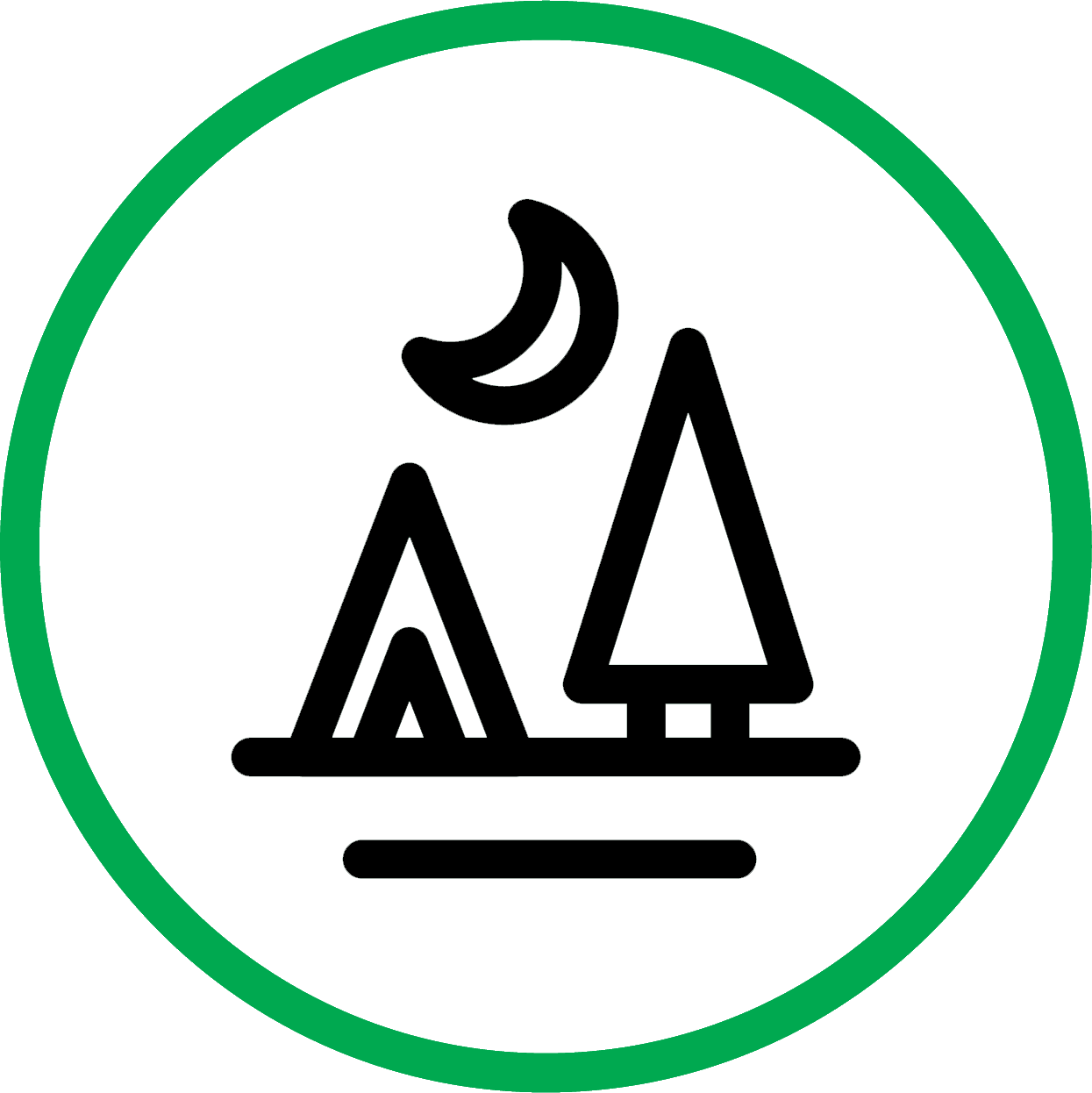 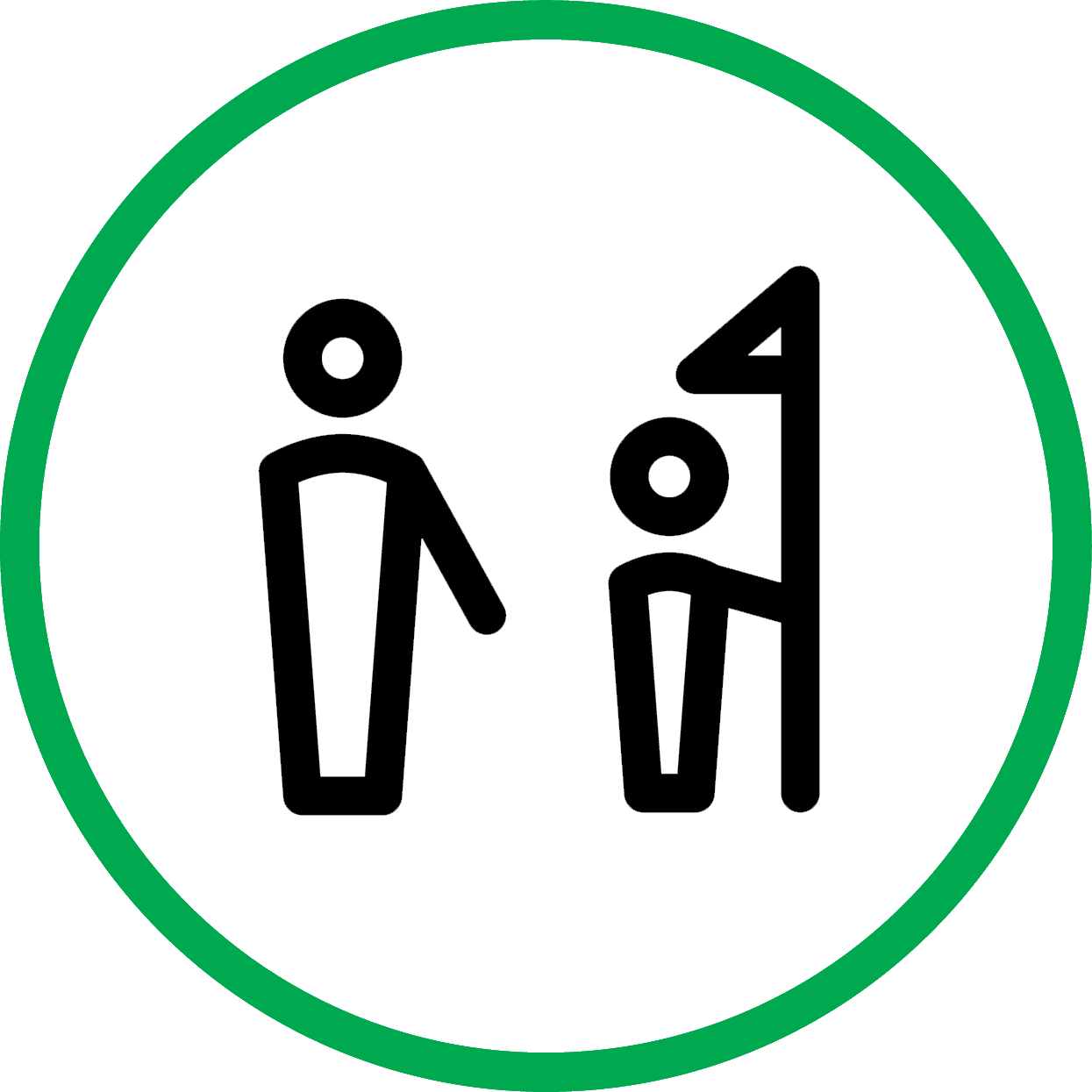 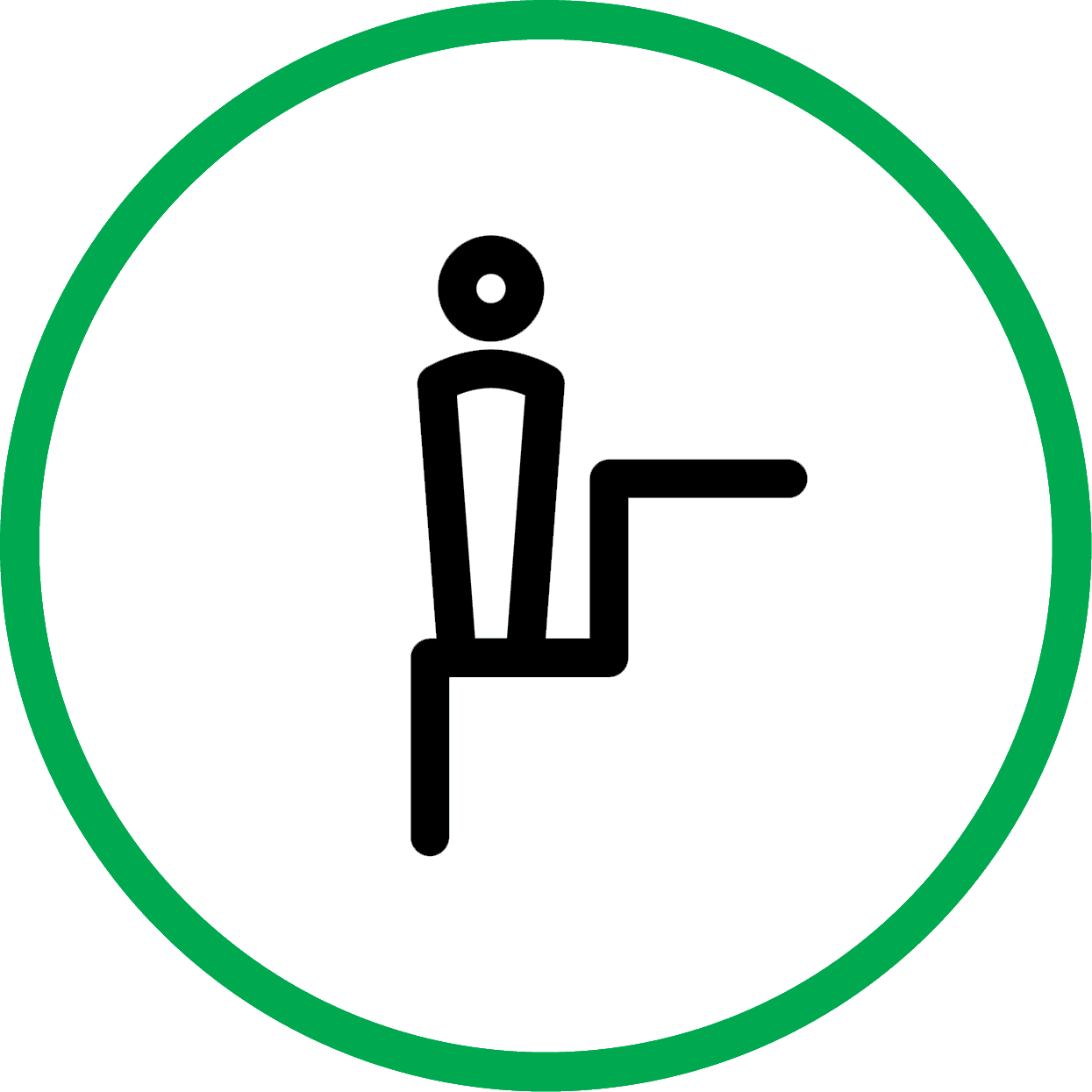 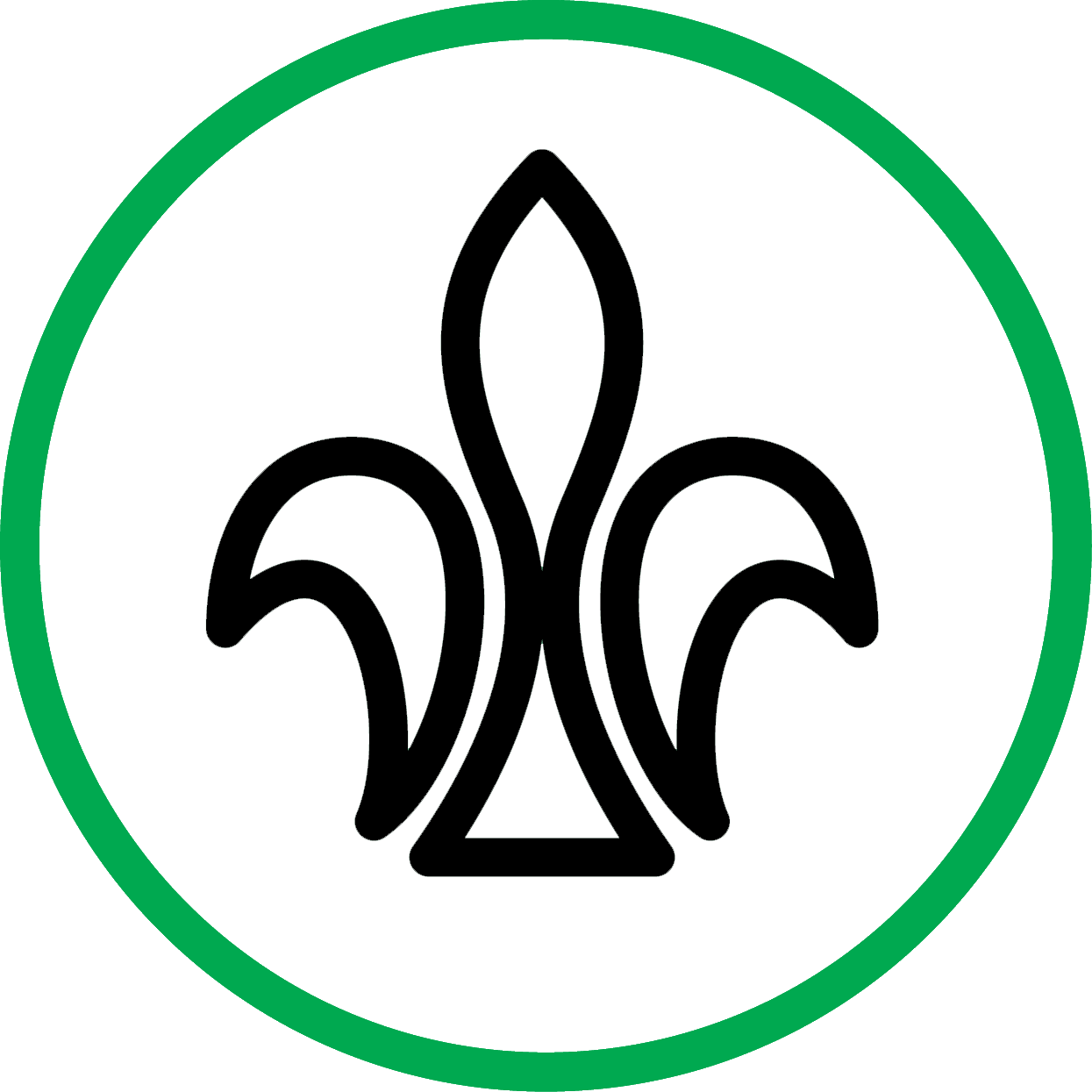 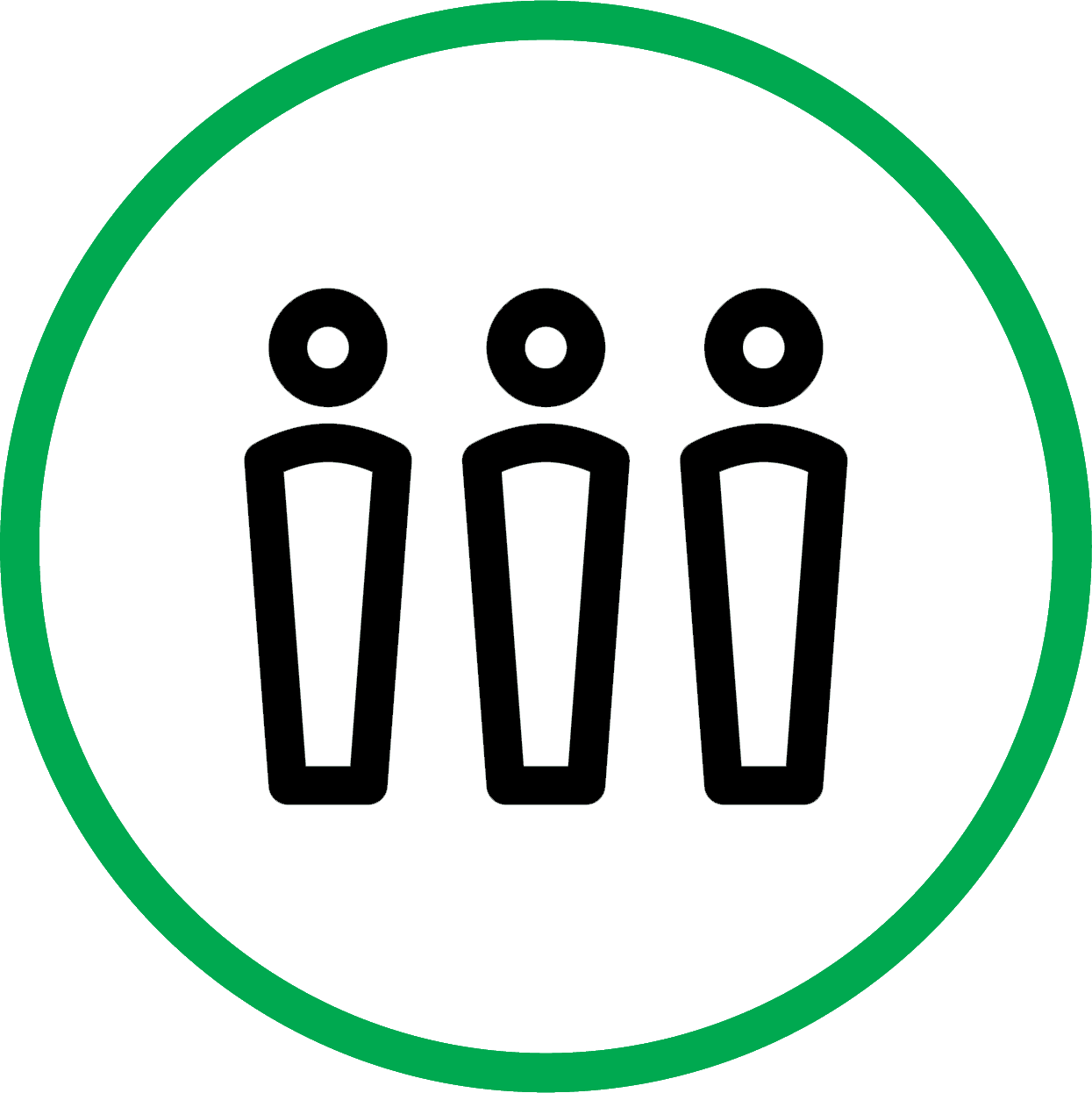 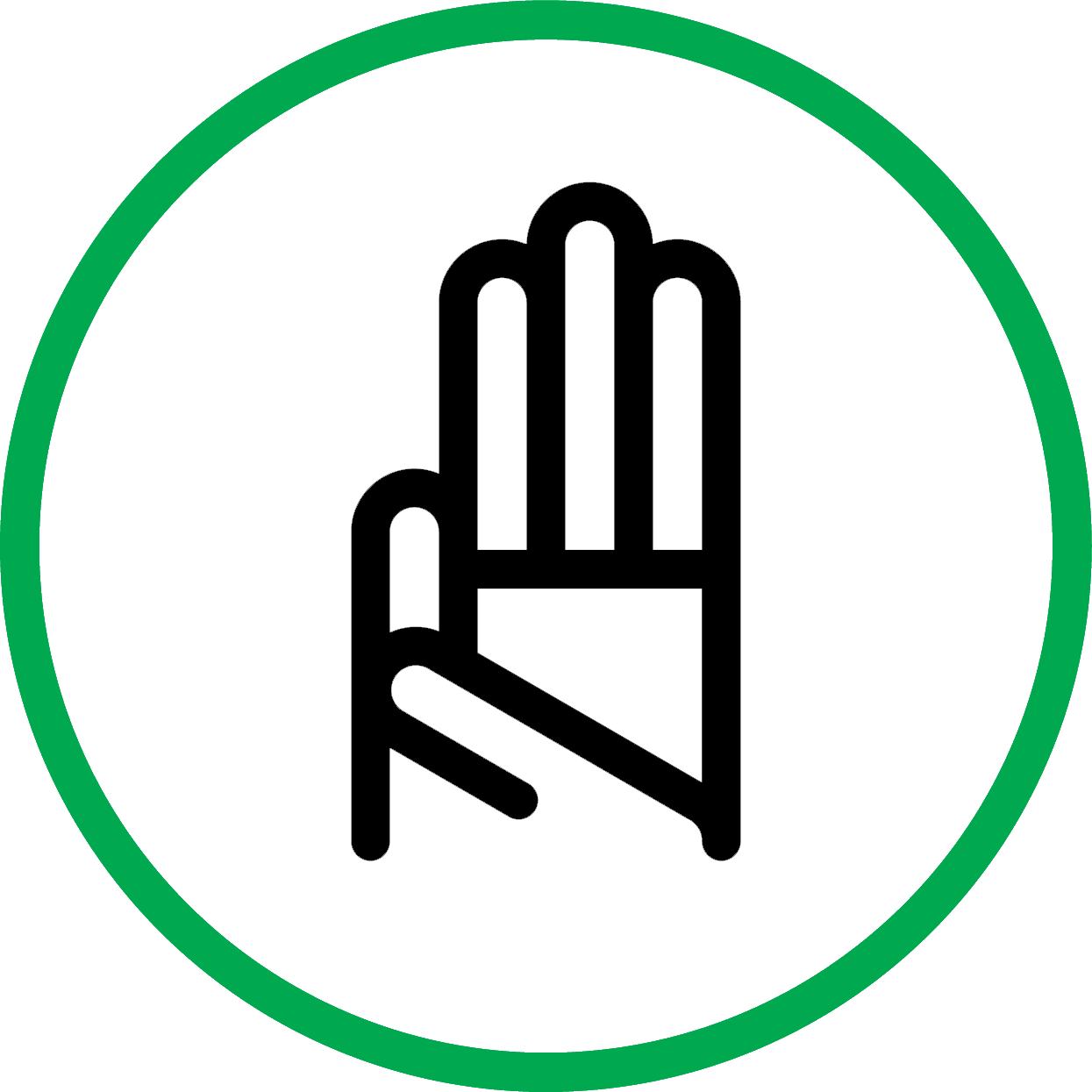 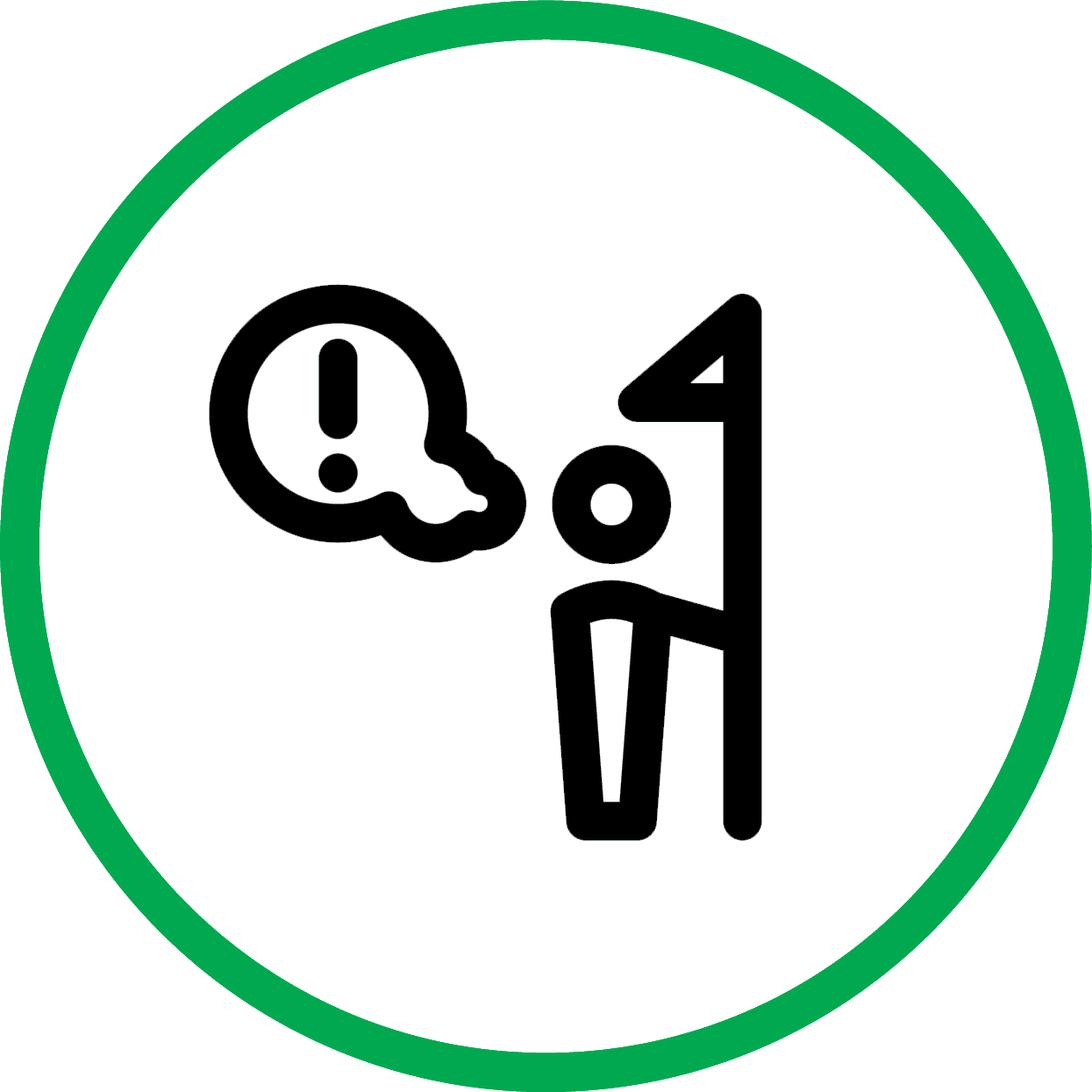 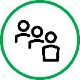 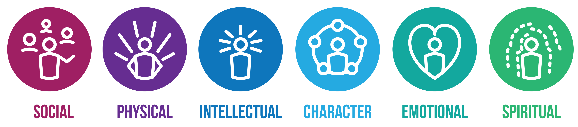  Involvement      by Doing            Outdoors              & Law            System          Framework     Progression   Adult Supportin g      	 CHALLENGE AREA FOR TONIGHT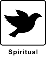 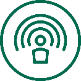 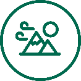 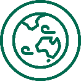 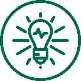               Community            Outdoor	          Creative              Personal CHALLENGE AREA FOR TONIGHT              Community            Outdoor	          Creative              PersonalPROGRAM CYCLE THEME:DATE:TONIGHTS THEME:PROGRAM CYCLE THEME:DATE:TONIGHTS THEME:PROGRAM CYCLE THEME:DATE:TONIGHTS THEME:UNIT:UNIT:TIMEACTIVITYACTIVITYEQUIPMENTLEAD/ASSISTLEAD/ASSISTOTHER7:00PMOPENINGOPENING8:20PMCLOSING & REVIEWCLOSING & REVIEW